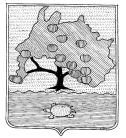 КОМИТЕТ ПО УПРАВЛЕНИЮ МУНИЦИПАЛЬНЫМ ИМУЩЕСТВОМ МУНИЦИПАЛЬНОГО ОБРАЗОВАНИЯ «ПРИВОЛЖСКИЙ РАЙОН» АСТРАХАНСКОЙ ОБЛАСТИРАСПОРЯЖЕНИЕот « 15 »   03 _ 2022 г. № 503р. __с. Началово Об установлении публичного сервитутав отношении земельного участка,расположенного по адресу:Астраханская область, Приволжский район	  На основании ходатайства публичного акционерного общества «Россети Юг», в соответствии со ст. 39.43 Земельного кодекса Российской Федерации, Постановлением Правительства Астраханской области № 232 от 26.05.2020 «О внесении изменений в постановление Правительства Астраханской области от 26.11.2010 № 474-П», ст.ст. 63,64 Устава муниципального образования «Приволжский район» Астраханской области, подпунктом 3.1.5 пункта 3 Положения о комитете по управлению муниципальным имуществом муниципального образования «Приволжский район» Астраханской области:	1. Установить публичный сервитут на части земельных участков, расположенных по адресу: Астраханская область, Приволжский район с кадастровыми номерами: – 30:09:000000:370 (контур №9), р-н Приволжский, муниципальное образование "Село Карагали"; – 30:09:000000:222 (контура №19, 40, 47, 72, 100, 122, 176, 243, 310, 414 460), р-н Приволжский, с. Карагали; – 30:09:000000:1294, Приволжский район; – 30:09:130317:6, р-н Приволжский, с Карагали, ул Народная, 10а; – 30:09:130317:487, Приволжский муниципальный район, сельское поселение село Карагали, село Карагали, улица Народная, з/у 17Б; – 30:09:130317:486, Приволжский муниципальный район, сельское поселение село Карагали, село Карагали, улица Народная, з/у 17г; – 30:09:130317:48, р-н Приволжский, с. Карагали, ул. Заводская, 10; – 30:09:130317:473, Приволжский муниципальный район, Сельское поселение село Карагали, Село Карагали, улица Октябрьская, з/у 2; – 30:09:130317:469, Приволжский район, с. Карагали, ул. Народная, 10а; – 30:09:130317:466, Приволжский район, с. Карагали, ул Народная, 10 а ; – 30:09:130317:460, Приволжский район, с. Карагали, ул. Почтовая; – 30:09:130317:451, Приволжский район, с. Карагали, ул. Октябрьская, 2а; – 30:09:130317:444, Приволжский р-н, с Карагали, ул Есенина, 2/18 кв.2; – 30:09:130317:437, Приволжский район, с. Карагали, ул. Народная, 14, кв. 1; – 30:09:130317:425, Приволжский р-н, с Карагали, ул Есенина, 4а; – 30:09:130317:42, р-н Приволжский, с. Карагали, ул. Народная, 10, относится к кв. 1; – 30:09:130317:419, Приволжский район, с. Карагали, ул.Народная, 14 "а"; – 30:09:130317:417, р-н Приволжский, с. Карагали, ул. Народная, 10 "в"; – 30:09:130317:38, р-н Приволжский, с. Карагали, ул. Почтовая, 22 "б"; – 30:09:130317:275, р-н Приволжский, с Карагали, ул Есенина, 9; – 30:09:130317:247, р-н Приволжский, с Карагали, ул Есенина, 2/18, кв 1; – 30:09:130317:241, р-н Приволжский, с Карагали, ул Народная, 7; – 30:09:130317:24, р-н Приволжский, с. Карагали, ул. Народная, 14, относится к кв. 2; – 30:09:130317:20, р-н Приволжский, с Карагали, ул Есенина, 1; – 30:09:130317:158, Приволжский район, с. Карагали, ул. Есенина, 2 "а"; – 30:09:130317:156, р-н Приволжский, с. Карагали, ул. Народная, 31; – 30:09:130317:14, р-н Приволжский, с. Карагали, ул. Есенина, 3; – 30:09:130317:132, р-н Приволжский, с. Карагали, ул. Октябрьская, 10; – 30:09:130317:120, р-н Приволжский, с. Карагали, ул. Почтовая, 22; – 30:09:130317:108, р-н Приволжский, с. Карагали, ул. Заводская, 8, относится к кв.2; – 30:09:130316:53, р-н Приволжский, с. Карагали, ул. Почтовая, 5; – 30:09:130316:277, Приволжский муниципальный район, Сельское поселение село Карагали, село Карагали, улица Советская, з/у 3Б; – 30:09:130316:276, Приволжский муниципальный район, сельское поселение село Карагали, село Карагали, улица Советская, з/у 3а; – 30:09:130316:274, Приволжский муниципальный район, Сельское поселение село Карагали, Карагали село, Свердлова улица, з/у 3Б; – 30:09:130316:273, Приволжский муниципальный район, Сельское поселение село Карагали, Карагали село, Свердлова улица, з/у 3а; – 30:09:130316:272, Приволжский муниципальный район, Сельское поселение село Карагали, Село Карагали, улица Куйбышева, з/у 5; – 30:09:130316:271, Приволжский муниципальный район, Сельское поселение село Карагали, Село Карагали, улица Куйбышева, з/у 7; – 30:09:130316:270, Приволжский муниципальный район, Сельское поселение село Карагали, Село Карагали, улица Куйбышева, з/у 9; – 30:09:130316:250, Приволжский муниципальный район, Сельское поселение село Карагали, село Карагали, улица Советская, з/у 5 а; – 30:09:130316:248, Приволжский муниципальный район, Сельское поселение село Карагали. Карагали Село, Свердлова улица, з/у 1/2а; – 30:09:130316:247, Приволжский муниципальный район, Сельское поселение село Карагали, Карагали село, Свердлова улица, з/у 1/2; – 30:09:130316:246, Приволжский район, с. Карагали, ул. Почтовая, 2; – 30:09:130316:128, р-н Приволжский, с Карагали, ул Паромная, 2"а"; – 30:09:130316:119, Приволжский муниципальный район, Сельское поселение село Карагали, село Карагали , улица Советская, з/у 5; – 30:09:130316:110, р-н Приволжский, с. Карагали, ул. Некрасова, 5; – 30:09:130316:1, р-н Приволжский, с. Карагали, ул. Советская, 1; – 30:09:130308:26, р-н Приволжский, с Карагали, ул Почтовая, 14 квартира 1., а также в отношении земельных участков сведения о прохождении границ которых не содержаться в едином государственном реестре недвижимости, но фактически расположены в границах устанавливаемого публичного сервитута, объекта электросетевого хозяйства ВЛ-0,4кВ от ГКТП-472 ВЛ-67 РП-2 ф.27 ПС Фунтово.2. Публичный сервитут устанавливается по ходатайству публичного акционерного общества «Россети Юг» (ОГРН 1076164009096, ИНН 6164266561, юридический адрес: 344002, Российская Федерация, Ростовская область, г. Ростов-на-Дону, ул. Большая Садовая, д. 49) в целях размещения объектов электросетевого хозяйства, их неотъемлемых технологических частей на территории Приволжского района Астраханской области. 3. Утвердить границы публичного сервитута, согласно приложению.4. Срок публичного сервитута – 49 (сорок девять) лет.5. Использование земельных участков и (или) расположенных на них объектов недвижимости будет затруднено только при предотвращении или устранении аварийных ситуаций.6. Капитальный ремонт объектов электросетевого хозяйства производится с предварительным уведомлением собственников (землепользователей, землевладельцев, арендаторов) земельных участков 1 раз в 12 лет (продолжительность не превышает три месяца для земельных участков, предназначенных для жилищного строительства, ведения личного подсобного хозяйства, садоводства, огородничества; не превышает один год-в отношении иных земельных участков)7. Обладатель публичного сервитута обязан привести земельный участок в состояние, пригодное для использования в соответствии с видом разрешенного использования, в сроки, предусмотренные пунктом 8 статьи 39.50 Земельного Кодекса Российской Федерации.8. В течении пяти рабочих дней со дня принятия распоряжения:8.1. Разместить распоряжение об установлении публичного сервитута на официальном сайте комитета по управлению муниципальным имуществом муниципального образования «Приволжский район» Астраханской области в информационно-телекоммуникационной сети «Интернет»;8.2. Обеспечить опубликование указанного решения (за исключением приложений к нему) в порядке, установленном для официального опубликования (обнародования) муниципальных правовых актов уставом поселения, городского округа (муниципального района в случае, если земельные участки и (или) земли, в отношении которых установлен публичный сервитут, расположены на межселенной территории) по месту нахождения земельных участков, в отношении которых принято указанное решение.8.3. Направить копию распоряжения правообладателям земельных участков в отношении которых принято решение об установлении публичного сервитута.8.4. Направить копию распоряжения об установлении публичного сервитута в орган регистрации прав.8.5. Направить обладателю публичного сервитута копию решения об установлении публичного сервитута, сведения о лицах, являющихся правообладателями земельных участков, сведения о лицах, подавших заявления об их учете.Председатель комитета                                                                                            Р.И. Усманов